Dessert ou goûter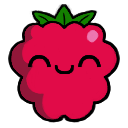 Ingrédients et matérielPour 1 tarte :1 petite cuillère1 assiette1 petit-suisse6 framboises1 gâteau sablédu sucre en poudredes décorationsRecetteMélanger le petit-suisse avec du sucre (à son goût).Tartiner le gâteau sablé de petit-suisse.Laver les framboises.Poser le gâteau dans l'assiette et placer les framboises sur le gâteau.Décorer avec du sucre, des petites décorations, des copeaux de chocolat, de la chantilly,…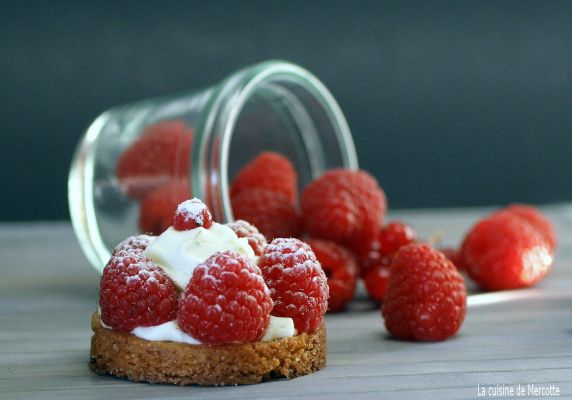 